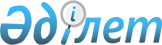 О внесении изменений в решение Енбекшильдерского районного маслихата от 23 декабря 2017 года № С-18/2 "О районном бюджете на 2018-2020 годы"Решение маслихата района Биржан сал Акмолинской области от 28 ноября 2018 года № С-31/2. Зарегистрировано Департаментом юстиции Акмолинской области 5 декабря 2018 года № 6893
      Примечание РЦПИ.

      В тексте документа сохранена пунктуация и орфография оригинала.
      В соответствии с пунктом 5 статьи 109 Бюджетного кодекса Республики Казахстан от 4 декабря 2008 года, подпунктом 1) пункта 1 статьи 6 Закона Республики Казахстан от 23 января 2001 года "О местном государственном управлении и самоуправлении в Республике Казахстан", маслихат района Биржан сал РЕШИЛ:
      1. Внести в решение Енбекшильдерского районного маслихата от 23 декабря 2017 года № С-18/2 "О районном бюджете на 2018 - 2020 годы" (зарегистрировано в Реестре государственной регистрации нормативных правовых актов № 6303, опубликовано 13 января 2018 года в Эталонном контрольном банке нормативных правовых актов Республики Казахстан в электронном виде) следующие изменения:
      пункт 1 изложить в новой редакции:
      "1. Утвердить районный бюджет на 2018 – 2020 годы, согласно приложениям 1, 2 и 3 соответственно, в том числе на 2018 год в следующих объемах:
      1) доходы - 3 396 011,4 тысяч тенге, в том числе:
      налоговые поступления – 1 074 455 тысяч тенге;
      неналоговые поступления – 5 015 тысяч тенге;
      поступления от продажи основного капитала – 6 422 тысяч тенге;
      поступления трансфертов – 2 310 119,4 тысяч тенге;
      2) затраты – 3 538 912,1 тысяч тенге;
      3) чистое бюджетное кредитование – 10 552 тысяч тенге, в том числе:
      бюджетные кредиты – 14 430 тысяч тенге;
      погашение бюджетных кредитов – 3 878 тысяч тенге;
      4) сальдо по операциям с финансовыми активами – 32 504 тысяч тенге;
      5) дефицит (профицит) бюджета – - 185 956,7 тысяч тенге;
      6) финансирование дефицита (использование профицита) бюджета – 185 956,7 тысяч тенге.";
      приложения 1, 5, 6 к указанному решению изложить в новой редакции согласно приложениям 1, 2, 3.
      2. Настоящее решение вступает в силу со дня государственной регистрации в Департаменте юстиции Акмолинской области и вводится в действие с 1 января 2018 года.
      "СОГЛАСОВАНО"
      "28" ноября 2018 года Районный бюджет на 2018 год Целевые трансферты и бюджетные кредиты из республиканского бюджета на 2018 год Целевые трансферты из областного бюджета на 2018 год
					© 2012. РГП на ПХВ «Институт законодательства и правовой информации Республики Казахстан» Министерства юстиции Республики Казахстан
				
      Председатель сессии
районного маслихата

С.Акишев

      Секретарь районного
маслихата

С.Шауенов

      Аким района Биржан сал
Акмолинской области

Е.Нугманов
Приложение 1
к решению маслихата района
Биржан сал от 28 ноября
2018 года № С-31/2
Приложение 1
к решению Енбекшильдерского
районного маслихата от 23 декабря
2017 года № С-18/2
Категория 
Категория 
Категория 
Категория 
Сумма тысяч тенге
Класс 
Класс 
Класс 
Сумма тысяч тенге
Подкласс
Подкласс
Сумма тысяч тенге
Наименование
Сумма тысяч тенге
1
2
3
4
5
1. Доходы
3396011,4
1
Налоговые поступления
1074455
1
Подоходный налог 
7395
2
Индивидуальный подоходный налог
7395
3
Социальный налог
354276
1
Социальный налог
354276
4
Налоги на собственность
664568
1
Налоги на имущество
631153
3
Земельный налог
4930
4
Налог на транспортные средства
24485
5
Единый земельный налог
4000
5
Внутренние налоги на товары, работы и услуги
46460
2
Акцизы
1355
3
Поступления за использование природных и других ресурсов
37800
4
Сборы за ведение предпринимательской и профессиональной деятельности 
7305
8
Обязательные платежи, взимаемые за совершение юридически значимых действий и (или) выдачу документов уполномоченными государственными органами или должностными лицами
1756
1
Государственная пошлина
1756
2
Неналоговые поступления
5015
1
Доходы от государственной собственности
1005
5
Доходы от аренды имущества, находящегося в государственной собственности
1000
7
Вознаграждения по кредитам, выданным из государственного бюджета
5
6
Прочие неналоговые поступления
4010
1
Прочие неналоговые поступления
4010
3
Поступления от продажи основного капитала
6422
1
Продажа государственного имущества, закрепленного за государственными учреждениями
4800
1
Продажа государственного имущества, закрепленного за государственными учреждениями
4800
3
Продажа земли и нематериальных активов
1622
1
Продажа земли
1622
4
Поступления трансфертов
2310119,4
2
Трансферты из вышестоящих органов государственного управления
2310119,4
2
Трансферты из областного бюджета 
2310119,4
Функциональная группа
Функциональная группа
Функциональная группа
Функциональная группа
Функциональная группа
Сумма тысяч тенге
Функциональная подгруппа
Функциональная подгруппа
Функциональная подгруппа
Функциональная подгруппа
Сумма тысяч тенге
Администратор бюджетных программ 
Администратор бюджетных программ 
Администратор бюджетных программ 
Сумма тысяч тенге
Программа
Программа
Сумма тысяч тенге
Наименование
Сумма тысяч тенге
1
2
3
4
5
6
II. Затраты
3538912,1
01
Государственные услуги общего характера
402393
1
Представительные, исполнительные и другие органы, выполняющие общие функции государственного управления
307523,2
112
Аппарат маслихата района (города областного значения)
18630
001
Услуги по обеспечению деятельности маслихата района (города областного значения)
18630
122
Аппарат акима района (города областного значения)
111135,8
001
Услуги по обеспечению деятельности акима района (города областного значения)
89826,9
003
Капитальные расходы государственного органа
21308,9
123
Аппарат акима района в городе, города районного значения, поселка, села, сельского округа
177757,4
001
Услуги по обеспечению деятельности акима района в городе, города районного значения, поселка, села, сельского округа
159509,4
022
Капитальные расходы государственного органа
18248
2
Финансовая деятельность
859,5
459
Отдел экономики и финансов района (города областного значения)
859,5
003
Проведение оценки имущества в целях налогообложения
495,2
010
Приватизация, управление коммунальным имуществом, постприватизационная деятельность и регулирование споров, связанных с этим
364,3
9
Прочие государственные услуги общего характера
94010,3
459
Отдел экономики и финансов района (города областного значения)
26757,7
001
Услуги по реализации государственной политики в области формирования и развития экономической политики, государственного планирования, исполнения бюджета и управления коммунальной собственностью района (города областного значения)
26278,2
015
Капитальные расходы государственного органа
479,5
458
Отдел жилищно-коммунального хозяйства, пассажирского транспорта и автомобильных дорог района (города областного значения)
58396,2
001
Услуги по реализации государственной политики на местном уровне в области жилищно-коммунального хозяйства, пассажирского транспорта и автомобильных дорог
27916,1
013
Капитальные расходы государственного органа
6060
113
Целевые текущие трансферты из местных бюджетов
24420,1
494
Отдел предпринимательства и промышленности района (города областного значения)
8856,4
001
Услуги по реализации государственной политики на местном уровне в области развития предпринимательства и промышленности
8856,4
02
Оборона
14299,4
1
Военные нужды
3783,5
122
Аппарат акима района (города областного значения)
3783,5
005
Мероприятия в рамках исполнения всеобщей воинской обязанности
3783,5
2
Организация работы по чрезвычайным ситуациям
10515,9
122
Аппарат акима района (города областного значения)
10515,9
006
Предупреждение и ликвидация чрезвычайных ситуаций масштаба района (города областного значения)
5906
007
Мероприятия по профилактике и тушению степных пожаров районного (городского) масштаба, а также пожаров в населенных пунктах, в которых не созданы органы государственной противопожарной службы
4609,9
03
Общественный порядок, безопасность, правовая, судебная, уголовно-исполнительная деятельность
1703
9
Прочие услуги в области общественного порядка и безопасности 
1703
458
Отдел жилищно-коммунального хозяйства, пассажирского транспорта и автомобильных дорог района (города областного значения)
1703
021
Обеспечение безопасности дорожного движения в населенных пунктах
1703
04
Образование
2131884,6
1
Дошкольное воспитание и обучение
85710,2
464
Отдел образования района (города областного значения)
85710,2
009
Обеспечение деятельности организаций дошкольного воспитания и обучения
51419,2
040
Реализация государственного образовательного заказа в дошкольных организациях образования
34291
2
Начальное, основное среднее и общее среднее образование
1839462,9
464
Отдел образования района (города областного значения)
1569984,9
003
Общеобразовательное обучение
1541826,9
006
Дополнительное образование для детей
28158
465
Отдел физической культуры и спорта района (города областного значения)
29431
017
Дополнительное образование для детей и юношества по спорту
29431
472
Отдел строительства, архитектуры и градостроительства района (города областного значения)
240047
022
Строительство и реконструкция объектов начального, основного, среднего и общего среднего образования
240047
4
Техническое и профессиональное, послесреднее образование
22458,4
464
Отдел образования района (города областного значения)
22458,4
018
Организация профессионального обучения
22458,4
9
Прочие услуги в области образования
184253,1
464
Отдел образования района (города областного значения)
184253,1
001
Услуги по реализации государственной политики на местном уровне в области образования
12771
005
Приобретение и доставка учебников, учебно-методических комплексов для государственных учреждений образования района (города областного значения)
31965,3
007
Проведение школьных олимпиад, внешкольных мероприятий и конкурсов районного (городского) масштаба
661,1
015
Ежемесячные выплаты денежных средств опекунам (попечителям) на содержание ребенка-сироты (детей-сирот), и ребенка (детей), оставшегося без попечения родителей 
9177,9
067
Капитальные расходы подведомственных государственных учреждений и организаций
129677,8
06
Социальная помощь и социальное обеспечение
152051,6
1
Социальное обеспечение
17470,8
451
Отдел занятости и социальных программ района (города областного значения)
17470,8
005
Государственная адресная социальная помощь 
17470,8
2
Социальная помощь
108593,6
451
Отдел занятости и социальных программ района (города областного значения)
108593,6
002
Программа занятости
39875,8
006
Оказание жилищной помощи
2281,6
007
Социальная помощь отдельным категориям нуждающихся граждан по решениям местных представительных органов
12605
010
Материальное обеспечение детей-инвалидов, воспитывающихся и обучающихся на дому
179,3
015
Территориальные центры социального обслуживания пенсионеров и инвалидов
22430
017
Обеспечение нуждающихся инвалидов обязательными гигиеническими средствами и предоставление услуг специалистами жестового языка, индивидуальными помощниками в соответствии с индивидуальной программой реабилитации инвалида
7397,7
023
Обеспечение деятельности центров занятости населения
23824,2
9
Прочие услуги в области социальной помощи и социального обеспечения
25987,2
451
Отдел занятости и социальных программ района (города областного значения)
25987,2
001
Услуги по реализации государственной политики на местном уровне в области обеспечения занятости и реализации социальных программ для населения
18312,2
011
Оплата услуг по зачислению, выплате и доставке пособий и других социальных выплат
292
050
Реализация Плана мероприятий по обеспечению прав и улучшению качества жизни инвалидов в Республике Казахстан на 2012 – 2018 годы
3693
054
Размещение государственного социального заказа в неправительственных организациях
3325
067
Капитальные расходы подведомственных государственных учреждений и организаций
365
07
Жилищно-коммунальное хозяйство
216847,5
1
Жилищное хозяйство
85775
458
Отдел жилищно-коммунального хозяйства, пассажирского транспорта и автомобильных дорог района (города областного значения)
81504
003
Организация сохранения государственного жилищного фонда
72504
004
Обеспечение жильем отдельных категорий граждан
9000
472
Отдел строительства, архитектуры и градостроительства района (города областного значения)
4271
003
Проектирование и (или) строительство, реконструкция жилья коммунального жилищного фонда 
2000
098
Приобретение жилья коммунального жилищного фонда
2271
2
Коммунальное хозяйство
117152,7
123
Аппарат акима района в городе, города районного значения, поселка, села, сельского округа
10683
014
Организация водоснабжения населенных пунктов
10683
458
Отдел жилищно-коммунального хозяйства, пассажирского транспорта и автомобильных дорог района (города областного значения)
97803,7
012
Функционирование системы водоснабжения и водоотведения
31493,7
026
Организация эксплуатации тепловых сетей, находящихся в коммунальной собственности районов (городов областного значения)
66310
472
Отдел строительства, архитектуры и градостроительства района (города областного значения)
8666
005
Развитие коммунального хозяйства
1500
058
Развитие системы водоснабжения и водоотведения в сельских населенных пунктах
7166
3
Благоустройство населенных пунктов
13919,8
123
Аппарат акима района в городе, города районного значения, поселка, села, сельского округа
6682,8
008
Освещение улиц населенных пунктов
1258,8
009
Обеспечение санитарии населенных пунктов
4800
011
Благоустройство и озеленение населенных пунктов
624
458
Отдел жилищно-коммунального хозяйства, пассажирского транспорта и автомобильных дорог района (города областного значения)
7237
016
Обеспечение санитарии населенных пунктов
3037
018
Благоустройство и озеленение населенных пунктов
4200
08
Культура, спорт, туризм и информационное пространство
261663,7
1
Деятельность в области культуры
117597,6
123
Аппарат акима района в городе, города районного значения, поселка, села, сельского округа
6075,6
006
Поддержка культурно-досуговой работы на местном уровне 
6075,6
455
Отдел культуры и развития языков района (города областного значения)
111522
003
Поддержка культурно-досуговой работы
111522
2
Спорт
41176,9
465
Отдел физической культуры и спорта района (города областного значения)
36776,9
001
Услуги по реализации государственной политики на местном уровне в сфере физической культуры и спорта
16158
004
Капитальные расходы государственного органа
9938
006
Проведение спортивных соревнований на районном (города областного значения) уровне
2246
007
Подготовка и участие членов сборных команд района (города областного значения) по различным видам спорта на областных спортивных соревнованиях
7981,5
032
Капитальные расходы подведомственных государственных учреждений и организаций
453,4
472
Отдел строительства, архитектуры и градостроительства района (города областного значения)
4400
008
Развитие объектов спорта и туризма
4400
3
Информационное пространство
52631,3
455
Отдел культуры и развития языков района (города областного значения)
44239,3
006
Функционирование районных (городских) библиотек
39167,5
007
Развитие государственного языка и других языков народа Казахстана
5071,8
456
Отдел внутренней политики района (города областного значения)
8392
002
Услуги по проведению государственной информационной политики
8392
9
Прочие услуги по организации культуры, спорта, туризма и информационного пространства
50257,9
455
Отдел культуры и развития языков района (города областного значения)
29848,6
001
Услуги по реализации государственной политики на местном уровне в области развития языков и культуры
12682,4
010
Капитальные расходы государственного органа
119
032
Капитальные расходы подведомственных государственных учреждений и организаций
17047,2
456
Отдел внутренней политики района (города областного значения)
20409,3
001
Услуги по реализации государственной политики на местном уровне в области информации, укрепления государственности и формирования социального оптимизма граждан
12794,3
003
Реализация мероприятий в сфере молодежной политики
7455
006
Капитальные расходы государственного органа
160
10
Сельское, водное, лесное, рыбное хозяйство, особо охраняемые природные территории, охрана окружающей среды и животного мира, земельные отношения
105257
1
Сельское хозяйство
86920,1
462
Отдел сельского хозяйства района (города областного значения) 
19786
001
Услуги по реализации государственной политики на местном уровне в сфере сельского хозяйства 
14286
006
Капитальные расходы государственного органа
5500
472
Отдел строительства, архитектуры и градостроительства района (города областного значения)
5290
010
Развитие объектов сельского хозяйства
5290
473
Отдел ветеринарии района (города областного значения)
61844,1
001
Услуги по реализации государственной политики на местном уровне в сфере ветеринарии
11436,2
007
Организация отлова и уничтожения бродячих собак и кошек
1060
047
Возмещение владельцам стоимости обезвреженных (обеззараженных) и переработанных без изъятия животных, продукции и сырья животного происхождения, представляющих опасность для здоровья животных и человека
1464
010
Проведение мероприятий по идентификации сельскохозяйственных животных
364
011
Проведение противоэпизоотических мероприятий
47519,9
6
Земельные отношения
13221,6
463
Отдел земельных отношений района (города областного значения)
13221,6
001
Услуги по реализации государственной политики в области регулирования земельных отношений на территории района (города областного значения)
11754,1
006
Землеустройство, проводимое при установлении границ районов, городов областного значения, районного значения, сельских округов, поселков, сел
1467,5
9
Прочие услуги в области сельского, водного, лесного, рыбного хозяйства, охраны окружающей среды и земельных отношений
5115,3
459
Отдел экономики и финансов района (города областного значения)
5115,3
099
Реализация мер по оказанию социальной поддержки специалистов
5115,3
11
Промышленность, архитектурная, градостроительная и строительная деятельность
21399
2
Архитектурная, градостроительная и строительная деятельность
21399
472
Отдел строительства, архитектуры и градостроительства района (города областного значения)
21399
001
Услуги по реализации государственной политики в области строительства, архитектуры и градостроительства на местном уровне
20944
015
Капитальные расходы государственного органа
455
12
Транспорт и коммуникации
69433,9
1
Автомобильный транспорт
69433,9
123
Аппарат акима района в городе, города районного значения, поселка, села, сельского округа
562
013
Обеспечение функционирования автомобильных дорог в городах районного значения, поселках, селах, сельских округах
562
458
Отдел жилищно-коммунального хозяйства, пассажирского транспорта и автомобильных дорог района (города областного значения)
68871,9
023
Обеспечение функционирования автомобильных дорог 
68871,9
13
Прочие
8784
3
Поддержка предпринимательской деятельности и защита конкуренции
92
494
Отдел предпринимательства и промышленности района (города областного значения)
92
006
Поддержка предпринимательской деятельности
92
9
Прочие
8692
123
Аппарат акима района в городе, города районного значения, поселка, села, сельского округа
8691
040
Реализация мер по содействию экономическому развитию регионов в рамках Программы развития регионов до 2020 года 
8691
459
Отдел экономики и финансов района (города областного значения)
1
012
Резерв местного исполнительного органа района (города областного значения)
1
14
Обслуживание долга 
5,8
1
Обслуживание долга 
5,8
459
Отдел экономики и финансов района (города областного значения)
5,8
021
Обслуживание долга местных исполнительных органов по выплате вознаграждений и иных платежей по займам из областного бюджета 
5,8
15
Трансферты
 153189,6
1
Трансферты
153189,6
459
Отдел экономики и финансов района (города областного значения)
153189,6
016
Возврат, использованных не по целевому назначению целевых трансфертов
4700
038
Субвенции
38381
024
Целевые текущие трансферты из нижестоящего бюджета на компенсацию потерь вышестоящего бюджета в связи с изменением законодательства
98199
051
Трансферты органам местного самоуправления
11703
006
Возврат неиспользованных (недоиспользованных) целевых трансфертов
206,6
III. Чистое бюджетное кредитование
10552
Бюджетные кредиты
14430
10
Сельское, водное, лесное, рыбное хозяйство, особо охраняемые природные территории, охрана окружающей среды и животного мира, земельные отношения
14430
9
Прочие услуги в области сельского, водного, лесного, рыбного хозяйства, охраны окружающей среды и земельных отношений
14430
459
Отдел экономики и финансов района (города областного значения)
14430
018
Бюджетные кредиты для реализации мер социальной поддержки специалистов
14430
5
Погашение бюджетных кредитов
3878
1
Погашение бюджетных кредитов
3878
1
Погашение бюджетных кредитов, выданных из государственного бюджета
3878
IV. Сальдо по операциям с финансовыми активами 
32504
13
Прочие
32504
9
Прочие
32504
458
Отдел жилищно-коммунального хозяйства, пассажирского транспорта и автомобильных дорог района (города областного значения)
32504
065
Формирование или увеличение уставного капитала юридических лиц
32504
V. Дефицит (профицит) бюджета 
-185956,7
VI. Финансирование дефицита (использование профицита) бюджета
185956,7
7
Поступление займов
14430
1
Внутренние государственные займы
14430
2
Договоры займа
14430
16
Погашение займов
3878
1
Погашение займов
3878
459
Отдел экономики и финансов района (города областного значения)
3878
005
Погашение долга местного исполнительного органа перед вышестоящим бюджетом
3878
8
Используемые свободные остатки
175404,7
1
Остатки бюджетных средств
175404,7
1
Свободные остатки бюджетных средств
175404,7
01
Свободные остатки бюджетных средств
175404,7Приложение 2
к решению маслихата района
Биржан сал от 28 ноября
2018 года № С-31/2
Приложение 5
к решению Енбекшильдерского
районного маслихата
от 23 декабря
2017 года № С-18/2
Наименование
Сумма тысяч тенге
1
2
Всего
131516,5
Целевые текущие трансферты
117086,5
в том числе:
Отдел образования района
71644
На доплату учителям за замещение на период обучения основного сотрудника
846
На доплату учителям прошедшим стажировку по языковым курсам
1274
На доплату за квалификацию педагогического мастерства учителям, прошедшим национальный квалификационный тест и реализующим образовательные программы начального, основного и общего среднего образования
3600
На доплату учителям организаций образования, реализующим учебные программы начального, основного и общего среднего образования по обновленному содержанию образования, и возмещение сумм, выплаченных по данному направлению расходов за счет средств местных бюджетов
65924
Отдел занятости и социальных программ района
45442,5
На оказание услуг специалистам жестового языка
637
На выплату государственной адресной социальной помощи
15226
На внедрение консультантов по социальной работе и ассистентов в центрах занятости населения
9028,2
На размещение социального заказа в неправительственных организациях
3325
На увеличение норм обеспечения инвалидов обязательными гигиеническими средствами
3056
На развитие рынка труда
14170,3
Бюджетные кредиты
14430
Отдел экономики и финансов района
14430
Бюджетные кредиты местным исполнительным органам для реализации мер социальной поддержки специалистов
14430Приложение 3
к решению маслихата района
Биржан сал от 28 ноября
2018 года № С-31/2
Приложение 6
к решению Енбекшильдерского
районного маслихата
от 23 декабря
2017 года № С-18/2
Наименование
Сумма тысяч тенге
1
2
Всего 
389006,9
Целевые текущие трансферты
149459,9
в том числе:
Отдел образования района (города областного значения)
37224,6
На приобретение блочно-модульных котельных для объекта образования
19052
На приобретение школьных автобусов для объектов образования
14281
На оснащение Wi-Fi сетями районные и городские школы
2091,6
На внедрение Программы "Формирование здоровья и жизненных навыков и превенции суицида среди несовершеннолетних"
1800
Отдел занятости и социальных программ района (города областного значения)
19205,5
По возмещению расходов по найму жилья для переселенцев и оралманов
721,5
На реализацию краткосрочного профессионального обучения
11357
На развитие рынка труда
7127
Отдел ветеринарии района (города областного значения)
48983,9
На возмещение стоимости сельскохозяйственных животных (крупного и мелкого рогатого скота) больных бруцеллезом направляемых на санитарный убой 
1464
На проведение противоэпизоотических мероприятий 
47519,9
Отдел жилищно-коммунального хозяйства, пассажирского транспорта и автомобильных дорог района (города областного значения)
44045,9
На текущий ремонт улично-дорожной сети города Степняк
24045,9
На подготовку к отопительному сезону теплоснабжающим предприятиям
20000
Целевые трансферты на развитие 
239547
в том числе:
Отдел строительства, архитектуры и градостроительства района (города областного значения)
239547
На строительство средней школы на 80 мест в селе Невское
239547